Eötvös Loránd Tudományegyetem Állam- és Jogtudományi Kar Hallgatói Önkormányzat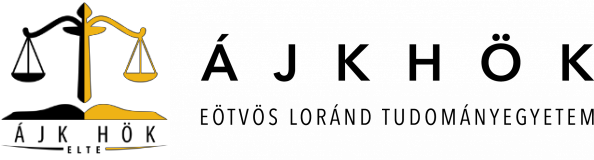 1. Személyi kiadások 1.1 Iskolaszövetkezeti kifizetések*Az iskolaszövetkezeti kifizetések a 2020-as költségvetési évben már az ELTE ÁJK HÖK saját kari keretéből (T0410-es funkcióterület, továbbiakban: funkcióterület) bonyolódtak. 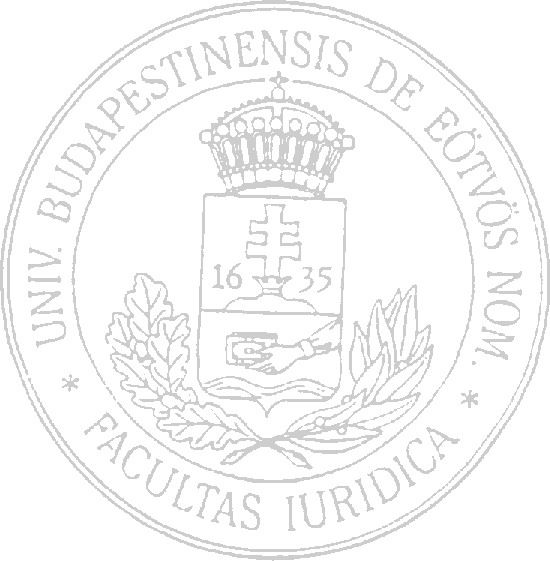 2. Iroda2.2 Irodaszer, papír, toner, szerviz, bérlet, karb.tart. díjak3. Fejlesztések 3.6 Kamerarendszer4. Rendezvények4.1 Szemeszternyitó5. Képzések5.2 HÖOK őszi vezetőképző; 5.3 HÖOK Debreceni Tisztújító Közgyűlés (Elnökválasztó)6. Nyomdaköltségek – Nincs előirányzat – Nincs költés 7. PR – Nincs előirányzat – Nincs költés8. Korrekció 8.1 Egyéb (pólórendelés, esetleges javítások, nem várt költségek)9. Kiadások összesítve: 10. Szöveges összefoglaló:A 2020-as költségvetési évben a kari keretben (kari funkcióterületen) rendelkezésre álló összeg 5 972 625 Ft. volt. Ez az összeg az EHÖK Küldöttgyűlés által elfogadott forrásallokált 5 282 266 Ft. összegből és az előző, 2019-es költségvetési évből fennmaradt 690 359 Ft. (maradvány) összegből tevődik össze. Az ELTE ÁJK HÖK 2020 I. negyedéves beszámolója a kari funkcióterületről történő január, február, március havi költéseket tartalmazza. Ezen időszakban a személyi kiadások bruttó összege 63 596 Ft., a dologi kiadások összege 8 055 Ft., a beruházások összege 402 806 Ft. volt. Az összes kiadás 474 457 Ft. volt. A 2020. I. negyedév előtt rendelkezésre álló összeg 5 972 625 Ft., ezen negyedév után rendelkezésre álló összeg 5 498 168 Ft. volt. Lezárva: 2021. február 3. 

Készítette: Végh Alfonz                    gazdasági alelnök                   ELTE ÁJK HÖKHónap Összeg (bruttó)JogcímekJanuár63 596 FtAdminisztrációs munka Február 0 Ft-Március0 Ft-Összesen bruttó 63 596 Ft Rendelkezésre álló előirányzat436 404 FtCél Bruttó összegÖsszesen (bruttó)0 FtRendelkezésre álló előirányzat350 000 FtCélBruttó összegÖsszesen (bruttó)0 FtRendelkezésre álló előirányzat600 000 Ft CélBruttó összegÖsszesen (bruttó)0 FtRendelkezésre álló előirányzat 370 675 FtCél Résztvevő(k)Bruttó összeg Összesen (bruttó)0 FtRendelkezésre álló előirányzat330 000 FtCélBruttó összegLaptop227 546 FtSzámítógép (2019-ben megrendelt)175 260 FtInformatikai beszerzés közbeszerzési díj8 055 FtÖsszesen bruttó:410 861 FtRendelkezésre álló előirányzat3 411 089 FtKöltés jellegeBruttó összegSzemélyi kiadások63 596 FtDologi kiadások8 055 FtBeruházások402 806 FtÖsszesen bruttó:474 457 FtRendelkezésre álló összeg:5 498 168 Ft